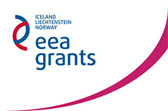 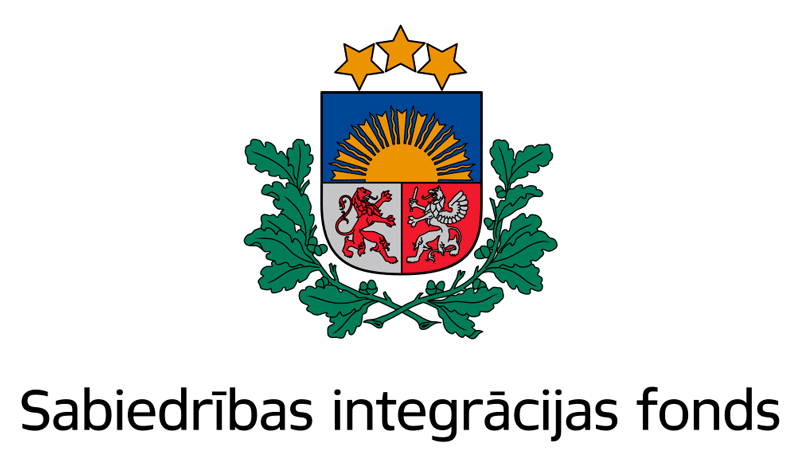 SEMINĀRSVides pieejamības veicināšana tūrisma sektorāDarba kārtībaSemināra vadītājas Iveta Neimane, Gunta Anča2015. gada 3. septembrīAlūksnēKultūras centrā, Brūža ielā 7Mazajā (konferenču) zālē13:30Reģistrācija, kafija.14:00 – 14:10Uzruna - Regīna Simsone, Fonda “Jūrmala Cilvēkam” valdes priekšsēdētāja.14:10 – 14:20Ievads tēmā - Gunta Anča,LCĪVSO SUSTENTO, valdes priekšsēdētāja.14:20 – 14:50Funkciju traucējuma veidi - Iveta Neimane.14:50 – 15:20Invaliditātes sociālais, medicīniskais domāšanas modelis. 15:20 - 15:40Diskusija kafijas pauzē.15:40 - 15:55Universālais dizains, pieejamība, saprātīgs pielāgojums.15:55 – 16:10Vides pieejamību regulējošie normatīvie dokumenti.16:10 – 17.00Pieejamības kritēriji tūrisma objektiem.17:00Semināra noslēgums.